Katalog/Catalog BPS 11020011604.133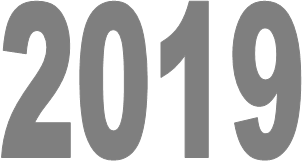 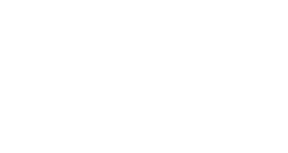 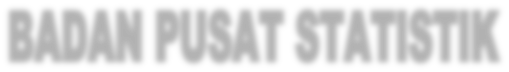 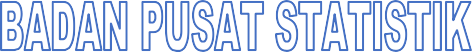 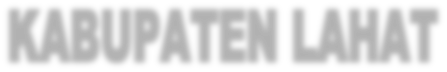 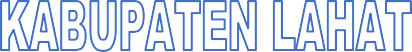 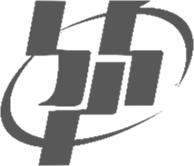 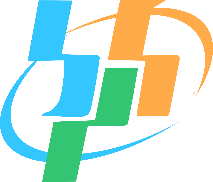 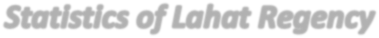 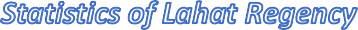 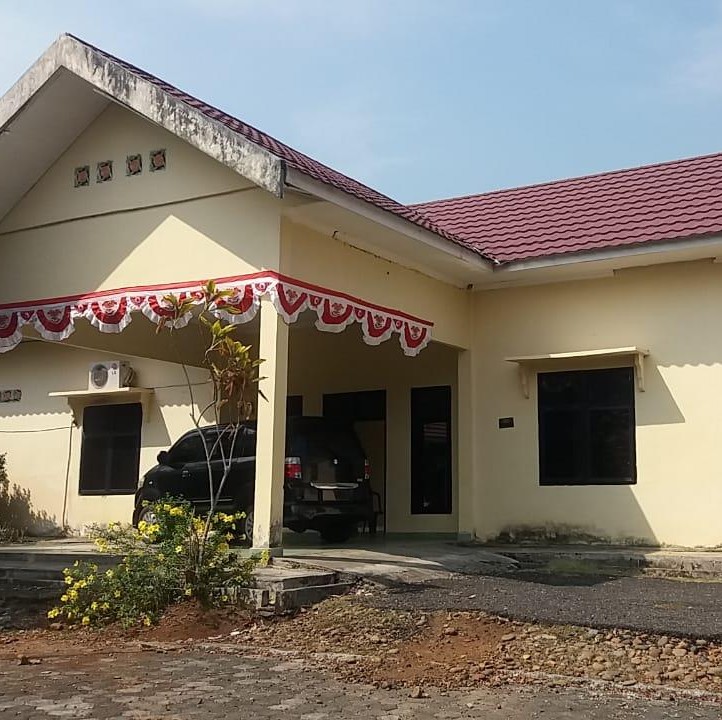 KECAMATAN MERAPI SELATANDALAM ANGKAMERAPI SELATAN REGENCY IN FIGUREKANTOR CAMAT MERAPI SELATANKatalog/Catalog BPS 11020011604.133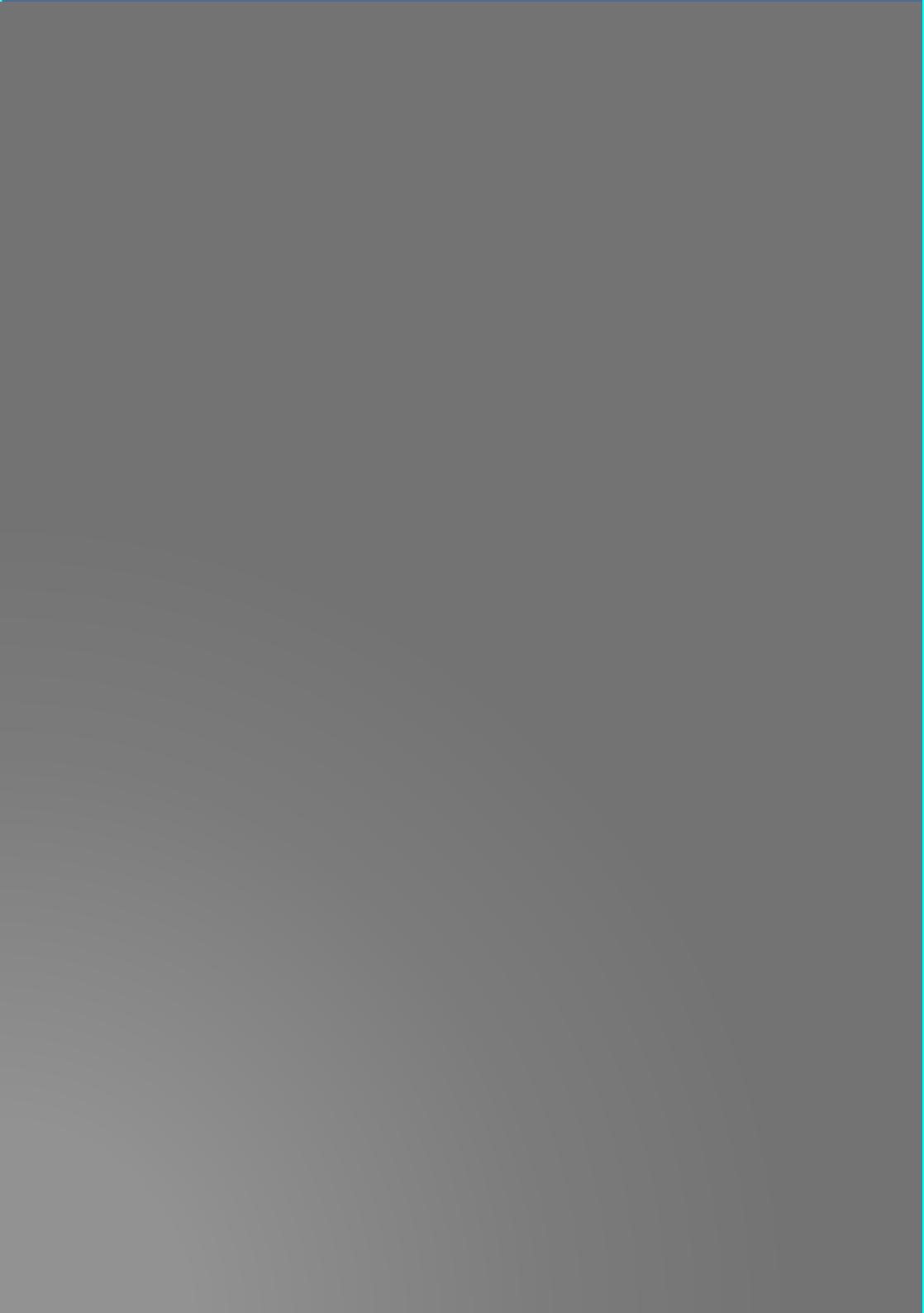 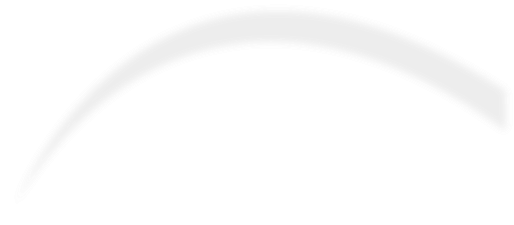 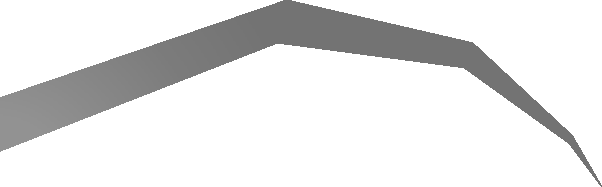 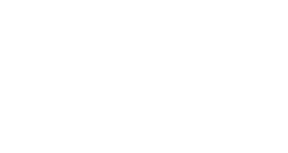 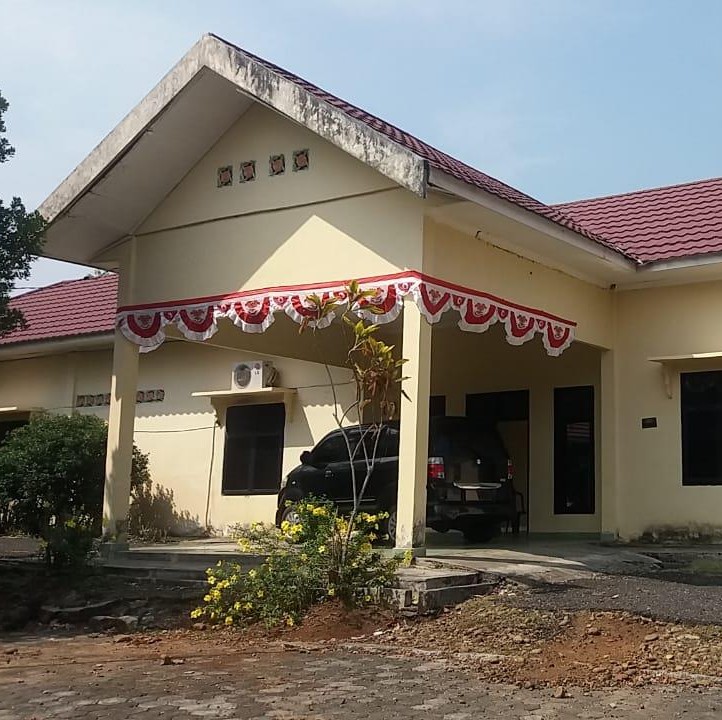 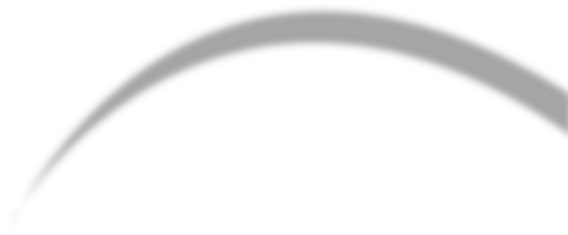 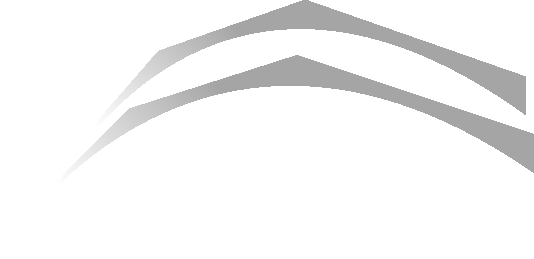 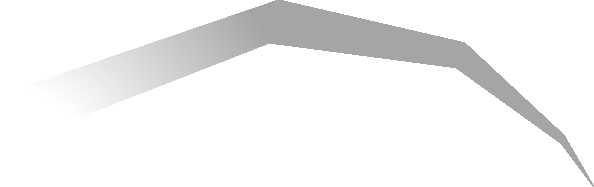 KECAMATAN MERAPI SELATANDALAM ANGKAMERAPI SELATAN REGENCY IN FIGUREKANTOR CAMAT MERAPI SELATANKECAMATAN MERAPI SELATAN DALAM ANGKA2019No.Publikasi	:	16040.1718Katalog	:	11020011604.133ISBN	:	978-602-6376-01-5Ukuran Buku	:	21 cm x 16 cm Jumlah Halaman	:	xiv + 90Naskah :Badan Pusat Statistik Kabupaten LahatPenyunting :Badan Pusat Statistik Kabupaten LahatGambar Kulit :Badan Pusat Statistik Kabupaten LahatDiterbitkan oleh :© Badan Pusat Statistik Kabupaten LahatDicetak Oleh :CV.Alief Media GrafikaDilarang mengumumkan,mendistribusikan,mengomunikasikan, dan/atau menggandakan sebagian atau seluruh isi buku ini untuk tujuan komersial tanpa izin tertulis dari Badan Pusat StatistikPETA KECAMATAN MERAPI SELATAN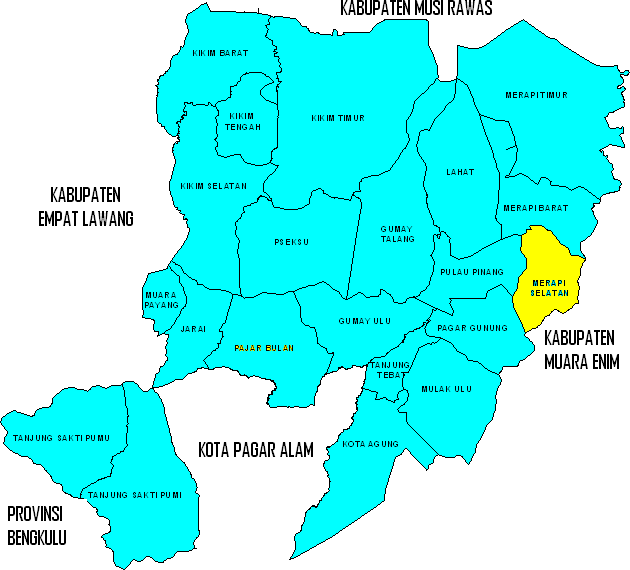 PETA PER DESA KECAMATAN MERAPI SELATAN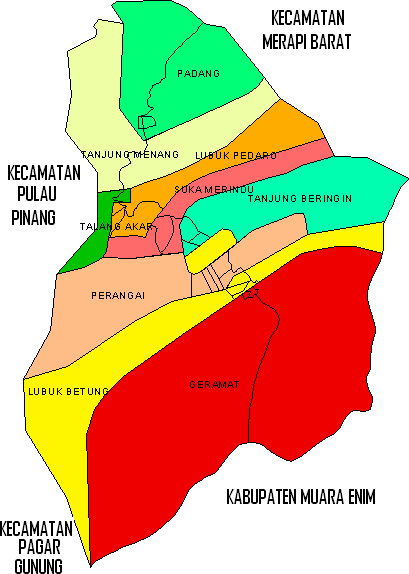 Maha Esa, Badan Pusat Statistik Kabupaten Lahat telah dapat menyelesaikan publikasi” Merapi Selatan Dalam Angka Tahun 2019“ dengan harapan publikasi ini selalu terbit setiap tahun dengan maksud untuk memberikan gambaran secara komprehensif mengenai keadaan geografi, pemerintahan, sosial dan ekonomi di Kecamatan Merapi Selatan.Data-data statistik yang disajikan dalam bentuk tabel merupakan hasil pengumpulan (collecting) data sekunder dari berbagai instansi pemerintah khususnya pemerintahan desa se- Kecamatan Merapi Selatan Disamping menyajikan tabel, publikasi ini juga menganalisis secara sekilas data yang tersedia.Dengan terbitnya publikasi ini, diharapkan dapat memberikan informasi yang sebaik-baiknya kepada kalangan pengguna data sebagai bahan monitoring, evaluasi, dan penetapan kebijakan pembangunan maupun sebagai bahan dalam studi-studi selanjutnya.Akhir kata, kami menyampaikan ucapan terima kasih yang sebesar-besarnya kepada semua pihak yang telah membantu terbitnya publikasi ini. Untuk penyempurnaan publikasi ini di kemudian hari, partisipasi aktif dari berbagai institusi sangatlah diharapkan.Lahat, September 2019 KEPALA BADAN PUSAT STATISTIKKABUPATEN LAHAT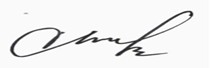 Ir. Hj. Chairanita Kurniarita, M.Si NIP. 19670128 199103 2 001CAMAT MERAPI SELATANSAMBUTANPuji syukur kita panjatkan kehadirat Allah Yang Maha Kuasa, atas berkah dan rahmat-Nya Publikasi “Kecamatan Merapi Selatan Dalam Angka Tahun 2019” dapat diselesaikan dengan baik.Kami menyambut gembira keberadaan publikasi “Kecamatan Merapi Selatan Dalam Angka Tahun 2019”. Dalam publikasi ini telah dapat menghimpun berbagai informasi (data) dari desa se-Kecamatan Merapi Selatan, sehingga dapat meningkatkan pelayanan kepada masyarakat dengan cermat, cepat dan tepat.Kepada semua pihak, Cabang Dinas/Instansi di Kecamatan Merapi Selatan yang telah banyak membantu kelancaran penerbitan ini kami ucapkan terima kasih. Ucapan serupa kami sampaikan kepada Badan Pusat Statistik Kabupaten Lahat yang telah memberikan bimbingan tekhnis penyajian data. Kita semua berharap agar kerjasama yang baik ini dapat diteruskan pada tahun-tahun yang akan datang.Semoga karya ini dapat bermanfaat bagi pihak-pihak yang membutuhkan..Lahat,	September 2019CAMAT MERAPI SELATAN,Ahmad Hasdi, SE, M.AP NIP.19660602 198603 1 005Maha Esa, karena atas karunia-Nya publikasi”	Merapi Selatan Dalam Angka Tahun 2019“ ini dapat terselesaikan.Publikasi ini bertujuan untuk menggambarkan kondisi dan sarana prasarana Kecamatan Merapi Selatan, yang nantinya diharapkan dapat menjadi bahan acuan baik dalam evaluasi hasil pembangunan maupun sebagai pedoman untuk perencanaan pembangunan selanjutnya.Terima kasih kami ucapkan kepada semua pihak yang telah membantu sehingga dapat terbitnya publikasi ini, dan kamipun sangat menyadari bahwa di dalam publikasi ini masih sangat banyak kekurangan, untuk itu kritik dan saran membangun kami harapkan demi penyempurnaan di masa yang akan datang.Semoga Allah Yang Maha Kuasa, memberkahi kita semua.Lahat,	September 2019Badan Pusat Statistik Kab. Lahat, Staf Statistik ProduksiAstri,A.Md 19890801 201101 2 001HalamanKata Pengantar Kepala Badan Pusat Statistik KabupatenLahat	iSambutan Camat Merapi Selatan	iiKata Pengantar Koordinator Statistik Kecamatan MerapiSelatan	iiiDaftar Isi	ivDaftar Gambar	vDaftar Tabel	viiHalamanDAFTAR TABELHalamanBAB III	: Penduduk	19Luas Wilayah dan Jumlah Penduduk Pertengahan Tahun menurut Desa di Kecamatan MerapiSelatan, 2018	21Jumlah Penduduk Pertengahan Tahun dan RasioJenis Kelamin di Kecamatan Merapi Selatan, 2018	22Jumlah Penduduk Pertengahan Tahun, Dusun serta	Rata-rata	Penduduk	per	Dusun	diKecamatan Merapi Selatan, 2018	23Banyaknya	Penduduk	Pertengahan	TahunMerapi Selatan, 2018	41Jumlah Penduduk Pertengahan Tahun menurut Agama yang dianut Menurut Desa di KecamatanMerapi Selatan, 2018	42Banyaknya Tempat Peribadatan Menurut Desa di Kecamatan Merapi Selatan, 2018	44Banyaknya Penderita Cacat Menurut Jenisnya di Kecamatan Merapi Selatan, 2018	45Banyaknya Kejadian Kejahatan Menurut Desa di Kecamatan Merapi Selatan, 2018	47Banyaknya Fasilitas Olahraga menurut Desa di Kecamatan Merapi Selatan, 2018	48Banyaknya Karang Taruna menurut Klasifikasinyadi Kecamatan Merapi Selatan, 2018	49Banyaknya Perkumpulan Sosial menurut Jenisnyadi Kecamatan Merapi Selatan, 2018	50Keperluan Air Minum / Memasak Sebagian Besar Masyarakat di Kecamatan Merapi Selatan, 2018	51Tempat Pembuangan Air Besar Sebagian Besar Rumah Tangga di Kecamatan Merapi Selatan,2018	52BAB V	: Pertanian	54Luas Lahan Sawah dan Bukan Sawah Dirincimenurut Kecamatan Merapi Selatan (Km2), 2018	57Luas Bukan Lahan Sawah menurut Jenis dan Penggunaan di Kecamatan Merapi Selatan, 2016	58Luas Panen dan Produktivitas Tanaman Pangan di Kecamatan Merapi Selatan, 2018	595.2.1	Jumlah Rumah Tangga Usaha Perkebunan dan Luas	Tanaman/Luas	Tanam	Menurut	JenisTanam, 2018	605.3.1	Luas Hutan menurut Fungsinya di Kecamatan Merapi Selatan, 201661Populasi Ternak di Kecamatan Merapi Selatan,2018	62Populasi Unggas di Kecamatan Merapi Selatan,2018	635.5.1	Produksi	Perikanan	Tangkap	di	KecamatanLuas Wilayah menurut Kecamatan di Kabupaten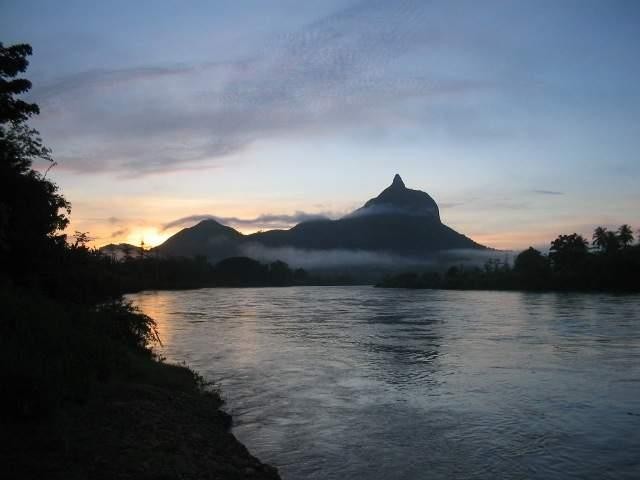 BAB IGEOGRAFIKEADAAN GEOGRAFI DAN IKLIMKeadaan GeografiKecamatan Merapi Selatan merupakan Pemekaran Wilayah dari Kecamatan Merapi Barat yang mulai resmi berdiri pada tahun 2008 dan mempunyai wilayah seluas 200,14 km2 dengan batasan wilayah sebagai berikut :Sebelah Utara : Kecamatan Merapi Timur Sebelah Selatan : Kecamatan Pulau Pinang Sebelah Timur	: Kabupaten Muara Enim Sebelah Barat	: Kecamatan Merapi BaratIklimIklim di Kecamatan Merapi Selatan secara umum tidak berbeda jauh dengan daerah lain di Kabupaten Lahat yang beriklim tropis dan memiliki dua musim yaitu musim hujan dan musim kemarau. Kecamatan Merapi Selatan memiliki jumlah hujan dan curah hujan relatif stabil setiap bulannya, hanya bulan Agustus tidak ada curah hujan. Untuk tahun 2018, tercatat pada bulan Maret memiliki curah hujan yang paling tinggi yaitu 440 mm curah hujan dengan 20 hari hujan.Gambar 1.1	Luas Daerah Kecamatan Merapi Selatan Menurut Desa Tahun, 2018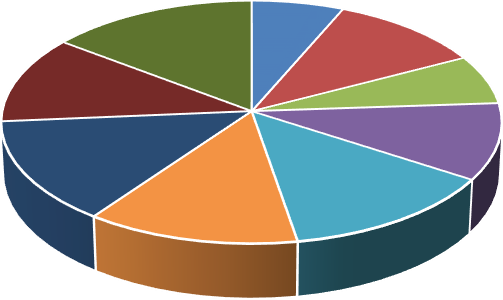 Sumber : Badan Pusat Statistik Kabupaten LahatTabel 1.1.1	Luas Wilayah Menurut Desa di KecamatanMerapi Selatan, 2018Sumber : Badan Pusat Statistik Kab. LahatTabel 1.1.2	Batas Wilayah Administrasi KecamatanMerapi Selatan, 2018Arah	Perbatasan(1)	(2)Utara	Kecamatan Merapi TimurSelatan		Kecamatan Pulau Pinang Timur	Kabupaten Muara Enim Barat		Kecamatan Merapi BaratSumber : Badan Pusat Statistik Kabupaten LahatTabel   1.1.3Tinggi Wilayah di Atas Permukaan Laut (DPL) Menurut Desa di KecamatanMerapi Selatan, 2018Sumber : Badan Pusat Statistik Kabupaten LahatTabel   1.1.4	Jarak Dari Desa Ke Ibukota Kecamatan dan Ibukota Kabupaten di Kecamatan Merapi Selatan , 2018Desa	Ibukota kecamatan (km)Ibukota Kabupaten (km)Sumber : Badan Pusat Statistik Kabupaten LahatTabel	1.2.1	Rata-rata Jumlah Hujan dan Curah Hujan SetiapBulan di Kecamatan Merapi Selatan, 2018Sumber : Dinas Pertanian Kabupaten Lahat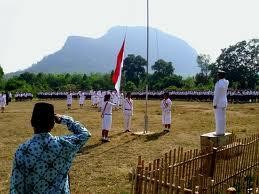 BAB IIPEMERINTAHANPEMERINTAHAN2. 1 Wilayah AdministrasiSecara administratif Kecamatan Merapi Selatan pada tahun 2018 terdiri dari 9 (Sembilan) desa dengan berstatus definitif semua dan terbagi atas 25 dusun. Adapun desa yang mempunyai jumlah dusun terbanyak yaitu Desa Lubuk Betung 6 (empat) dusun. Secara rinci pembagian daerah administratif tersebut.Keadaan Pegawai Negeri SipilJumlah Pegawai Negeri Sipil di Kecamatan Merapi Selatan berjumlah 16 orang yang terdiri dari berbagai tingkat pendidikan. Dalam pelaksanaan tugas sehari-harinya Pegawai Negeri Sipil tersebut dibantu oleh Tenaga Sukarela yang secara rinci dapat dilihat pada tabel 2.2.1 dan 2.2.2Administrasi PemerintahanDari 9 (sembilan) desa sebagian besar telah mempunyai kelengkapan aparat pemerintahan desa seperti kepala desa, sekdes,LPMD dan BPD. Secara rinci mengenai kelengkapan aparat desa dapat dilihat pada tabel 2.3.1.Grafik 2.1	Jumlah Pegawai Negeri Sipil Menurut Klasifikasi Pendidikan di Kantor Camat Merapi Selatan, 2018Sumber : Kantor Camat Merapi Selatan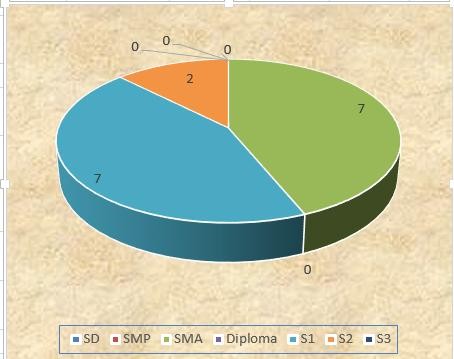 Tabel 2.1.1Status dan Klasifikasi Desa di Kecamatan Merapi Selatan, 2018Tabel 2.1.2Banyaknya Satuan Lingkungan Setempat Menurut Desa di Kecamatan Merapi Selatan, 2018Sumber : Masing-masing DesaTabel	2.2.1Banyaknya Pegawai Negeri Sipil Menurut Tingkat Pendidikan yang Ditamatkan dan Jenis Kelamin di Kantor Camat Merapi Selatan, 2018Tingkat Pendidikan yang DitamatkanJenis KelaminLaki-laki	PerempuanJumlahTabel	2.2.2Banyaknya Pegawai Negeri Sipil Menurut Golongan dan Jenis Kelamin di Kantor Camat Merapi Selatan, 2018GolonganJenisKelaminLaki-laki	PerempuanJumlahTabel 2.3.1Keberadaan Aparat Pemerintahan Menurut Desa Kecamatan Merapi Selatan, 2018DesaKepala DesaSekretaris DesaKetua BPDKetua LPMD(1)	(2)	(3)	(4)	(5)Sumber : Kantor Camat Merapi Selatan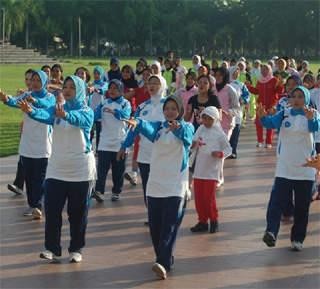 BAB IIIPENDUDUKIII PENDUDUKJumlah penduduk Kecamatan Merapi Selatan pada tahun 2018 sebesar 8.034 jiwa yang terbagi atas 4.092 jiwa penduduk laki-laki dan 3.942 jiwa penduduk perempuan. Rasio jenis kelamin Kecamatan Merapi Selatan pada tahun 2018 adalah sebesar 103,81, artinya daerah ini mempunyai jumlah penduduk laki-laki lebih besar daripada penduduk perempuan. Data per desa dapat dilihat pada table 3.1.2.Jumlah kelahiran di Kecamatan Merapi Selatan pada tahun 2018 sebanyak 238 orang. Sedangkan jumlah kematian pada tahun yang sama berjumlah 56 orang. Data kelahiran dan kematian dapat dilihat pada Tabel 3.1.5Di Kecamatan Merapi Selatan jumlah penduduk yang migrasi masuk dan migrasi keluar selama tahun 2018 masing-masing sebanyak 5 dan 42 orang yang rinciannya dapat dilihat pada Tabel 3.1.6.Gambar	3.1Jumlah Penduduk Pertengahan Tahun Menurut Jenis Kelamin di Kecamatan Merapi Selatan, 2018Sumber : Badan Pusat Statistik Kabupaten Lahat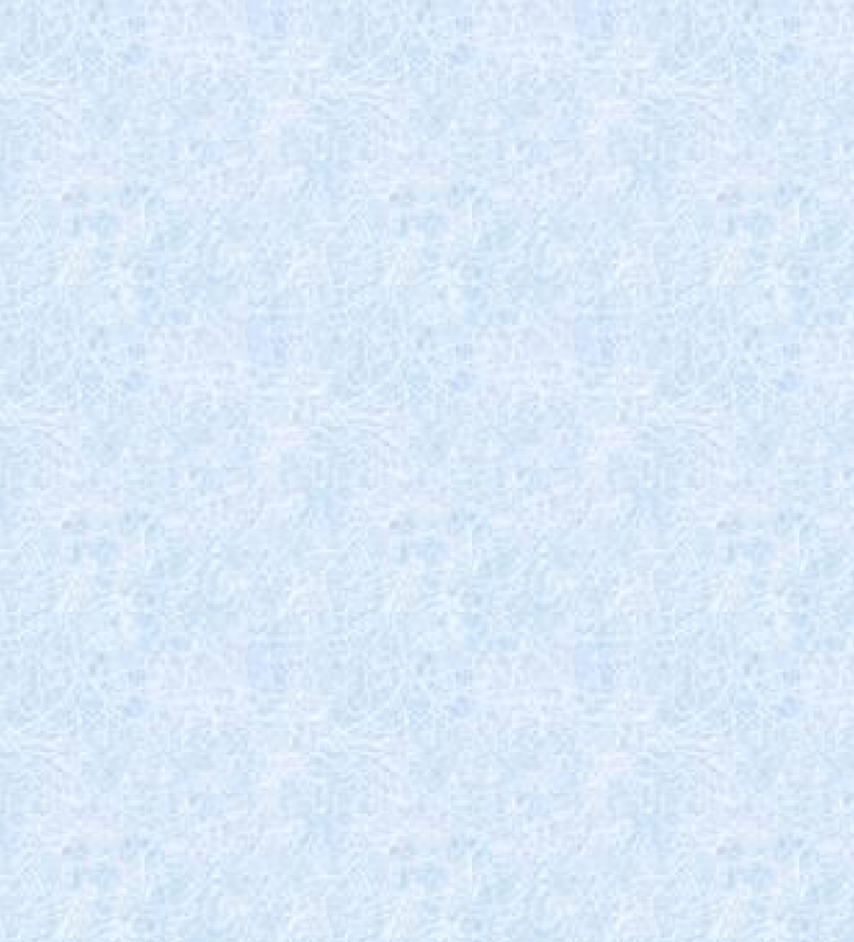 Tabel	3.1.1Luas Wilayah dan Jumlah Penduduk Pertengahan Tahun Menurut Desa di Kecamatan Merapi Selatan, 2018LuasPenduduk Pertengahan 	Tahun (orang)		KepadatanDesa(Km2)JumlahPenduduk%	(orang/km2)(1)	(2)	(3)	(4)	(5)GeramatLubuk BetungPerangaiTanjung Beringin5 Suka Merindu	606	7,54	22,9526,40Sumber :Badan Pusat Statistik Kabupaten LahatTabel	3.1.2Jumlah Penduduk Pertengahan Tahun dan Rasio Jenis Kelamin Menurut Desa di Kecamatan Merapi Selatan, 2018DesaPenduduk Pertengahan Tahun 	(orang)	RasioJenisLaki-laki	Perempuan	JumlahKelamin(1)	(2)	(3)	(4)	(5)Sumber :Badan Pusat Statistik Kabupaten LahatTabel	3.1.3Jumlah Penduduk Pertengahan Tahun dan Rata-rata Penduduk Pertengahan Tahun per Dusun di Kecamatan Merapi Selatan, 2018JumlahRata-rata Penduduk PertengahanDesa 		Tahun	 PendudukPertengahan	Dusun	Per Dusun 	Tahun	Jumlah 2018	8 034	25	321,36Sumber :Badan Pusat Statistik Kabupaten LahatTabel	3.1.4Banyaknya Penduduk Pertengahan Tahun Menurut Kelompok Umur dan Jenis Kelamindi Kecamatan Merapi Selatan, 2017*Kelompok UmurPenduduk (Perorang )Laki - Laki	Perempuan	JumlahSumber : Badan Pusat Statistik Kabupaten Lahat*Data 2018 tidak tersediaTabel	3.1.5Jumlah Kelahiran dan Kematian Menurut Desa di Kecamatan Merapi Selatan, 2018Kelahiran	KematianDesaTabel	3.1.6		Jumlah Penduduk Datang dan Pergi Menurut Desa di Kecamatan Merapi Selatan, 2018Migrasi Masuk	Migrasi KeluarDesa	 	Sumber :Masing-masing Desa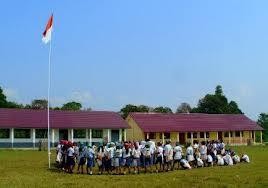 BAB IVSOSIALSOSIALPendidikanMengingat bahwa penduduk Kecamatan Merapi Selatan masih tergolong penduduk muda, berarti mereka umumnya berada pada usia sekolah. Dalam rangka mencerdaskan kehidupan bangsa sebagaimana termaktub dalam Pembukaan Undang-Undang Dasar 1945 maka dibutuhkan sarana dan prasarana pendidikan yang memadai, terlebih- lebih dalam rangka mensukseskan program wajib belajar pendidikan dasar 9 (sembilan) tahun.Sampai dengan tahun 2018 jumlah seluruh tingkatan sekolah di Kecamatan Merapi Selatan sebanyak 11 unit dimana pada tingkat pendidikan TK sebanyak 4 (Empat) unit, SD sebanyak 5 (lima) unit, SMP/MTs dan SMA/SLTA sederajat masing-masing sebayak 1 (satu) unit. Semua tingkatan pendidikan dasar dan menengah di kecamatan ini berstatus Negeri.Kesehatan dan KBPembangunan bidang kesehatan tidak terlepas dari jumlah sarana dan prasarana kesehatan yang tersedia. Pada tahun 2018 jumlah fasilitas kesehatan yang ada di Kecamatan Merapi Selatan terdiri dari: 1 (satu) unit Puskesmas, 1 (satu) unit Puskesmas Pembantu, 5 (lima) unit praktek bidan, 6 (enam) unit Poskesdes dan 10 Posyandu.Untuk melakukan pelayanan kesehatan di sarana kesehatan tersebut, tersedia tenaga kesehatan yang terdiri dari 1 (satu) orang dokter, 18 orang bidan, tidak ada Nakes dan 10 orang Dukun Bayi. Dengan sarana kesehatan yang ada diharapkan dapat memberikan pelayanan terbaik kepada masyarakat dalam berobat.Untuk mendukung keberhasilan program Keluarga Berencana (KB) dalam rangka mengatur kelahiran maka pada setiap Desa telah dibentuk posyandu paling sedikit terdapat 1 (satu) buah.Berdasarkan table 4.2.3 terdapat sebanyak 1.359 pasangan usia subur sedangkan yang menjadi peserta KB sebanyak 1.102 orang.Sosial LainnyaHampir seluruh penduduk kecamatan Merapi Selatan menganut agama Islam. Ini dibuktikan dengan banyaknya masjid/musholla di Kecamatan tersebut yaitu sebesar 12 buah. Sedangkan jumlah orang cacat di Kecamatan Merapi Selatan disajikan dalam tabel 4.3.3. Untuk masalah keamanan, di kecamatan Merapi Selatan keadaannya tergolong aman. Hal ini dapat dilihat dari table 4.3.4.Gambar	4.1	Banyaknya Sekolah Menurut Tingkatan di Kecamatan Merapi Selatan, 2018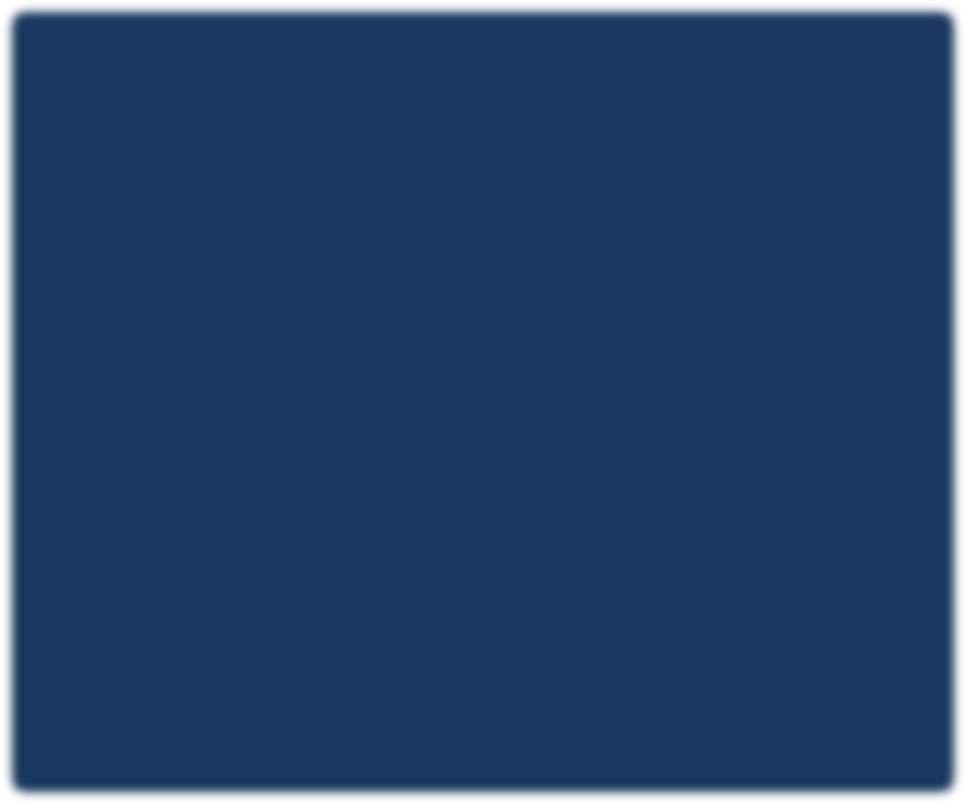 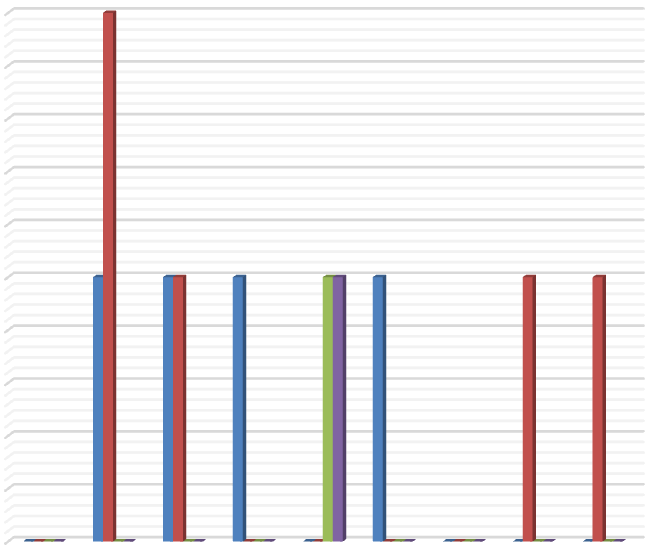 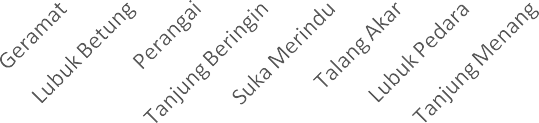 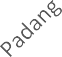 Sumber : Masing-masing DesaTabel	4.1.1	Jumlah TK/PAUD, SD/MI, SMP/MTS, SMA/MA, SMKMenurut Desa di Kecamatan Merapi Selatan, 2018Sumber :Masing-masing DesaTabel	4.1.2	Keterangan Banyaknya Sekolah Menurut Tingkatandi Kecamatan Merapi Selatan, 2018Geramat	PAUD PKK TK NEGERILubuk Betung	PEMBINA , PAUD PKK I & PAUD PKK IISD NEGERI 2SD NEGERI 3Perangai	TK Mandiri	SD Negeri 4Tanjung Beringin	TK AkbarSuka Merindu	PAUD PKKTalang Akar	PAUD Terpadu Al IkhlasLubuk Pedara	PAUD PKKTanjung Menang	-	SD Negeri 1Padang	PAUD Terpadu Surya	SD Negeri 5Sumber : Masing-masing DesaLanjutan Tabel 4.1.2Sumber : Masing-masing DesaTabel	4.1.3Jumlah Sekolah, Guru dan Murid pada Taman Kanak-Kanak (TK) Negeri di Kecamatan Merapi selatan, 2018Guru	MuridMERAPISumber : TK N Pembina Merapi SelatanTabel	4.1.4Jumlah Sekolah, Guru dan Murid pada Sekolah Dasar (SD) Negeri di Kecamatan Merapi Selatan, 2018Guru	MuridDesa	SekolahLaki- LakiPerem puanLaki- LakiPerem puanSumber : UPTD Dinas Pendidikan Kec Merapi SelatanTabel	4.1.5Jumlah Sekolah, Guru dan Murid pada Sekolah Menengah Pertama (SMP) Negeri di Kecamatan Merapi Selatan, 2018Guru	MuridSuka Merindu	SMP N 1	18	20	199	217Jumlah 2018	18	20	199	217Sumber : UPTD Dinas Pendidikan Kec Merapi SelatanTabel	4.1.6Jumlah Sekolah, Guru dan Murid pada Sekolah Menengah Atas (SMA) Negeri di Kecamatan Merapi Selatan, 2018Guru	MuridSuka Merindu	SMA N 1	7	23	160	182Jumlah 2018	7	23	160	182Sumber : UPTD Dinas Pendidikan Kec Merapi SelatanTabel	4.2.1	Banyaknya Fasilitas Kesehatan Menurut Desadi Kecamatan Merapi Selatan, 2018Sumber : Masing-masing DesaLanjutanTabel 4.2.1Sumber : Masing-masing DesaTabel	4.2.2	Banyaknya Tenaga Kesehatan Yang Tinggaldi Desa di Kecamatan Merapi Selatan, 2018Geramat	-	1	-	-	1Lubuk Betung	1	4	-	1	6Perangai	-	3	-	4	7Tanjung Beringin	-	2	-	-	2Suka Merindu	-	2	-	-	2Talang Akar	-	1	-	-	1Lubuk Pedara	-	3	-	-	3Tanjung Menang	-	1	-	1	2Padang	-	1	-	4	5Jumlah 2018	1	18	-	10	29Sumber : Puskesmas Kec. Merapi SelatanTabel	4.2.3Banyaknya Pasangan Usia Subur (PUS) dan Peserta Keluarga Berencana (KB) di Kecamatan Merapi Selatan, 2018Tabel	4.3.1Jumlah Penduduk Pertengahan tahun Menurut Agama yang Dianut di Kecamatan Merapi Selatan, 2018Desa	Islam	KristenKristenHinduSumber :Masing-masing DesaLanjutanTabel 4.3.18591 7041 9088676603297002571 224Jumlah 2015	-	-	8 508Sumber :Masing-masing DesaTabel	4.3.2	Banyaknya Tempat Peribadatan Menurut Desadi Kecamatan Merapi Selatan, 2018Sumber :Masing-masing DesaTabel	4.3.3	Banyaknya Penderita Cacat Menurut Jenisnya diKecamatan Merapi Selatan, 2018Sumber :Masing-masing DesaLanjutanTabel 4.3.3DesaCacatEks Sakit JiwaEks Sakit KustaCacat FisikSumber :Masing-masing DesaTabel	4.3.4	Banyaknya Kejadian Kejahatan Menurut Jenisnyadi Kecamatan Merapi Selatan, 2018Sumber : Masing-masing DesaTabel	4.3.5	Ketersediaan Faslitas Olahraga Menurut Desa diKecamatan Merapi Selatan, 2018Desa	SepakVoli	TenisBuluSumber :Masing-masing DesaTabel	4.3.6	Banyaknya Karang Taruna Menurut Klasifikasinyadi Kecamatan Merapi Selatan, 2018Klasifikasi Karang TarunaSumber : Masing-masing DesaTabel	4.3.7	Banyaknya Perkumpulan Sosial Menurut Jenisnyadi Kecamatan Merapi Selatan, 2018Jumlah 2018	29	-	4	-Sumber : Masing-masing DesaTabel	4.3.8		Keperluan Air Minum/Memasak Sebagian Besar Masyarakat di Kecamatan Merapi Selatan, 2018Sumber :Masing-masing DesaTabel	4.3.9	Tempat Buang Air Besar Sebagian Besar RumahTangga di Kecamatan Merapi Selatan, 2018DesaJamban SendiriJamban BersamaJamban UmumBukan Jamban9    Padang	-	-	-	√Jumlah 2018	5	-	-	4Sumber :Masing-masing Desa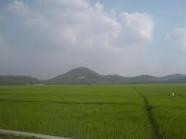 BAB VPERTANIANPERTANIANTanaman PanganSalah satu pendukung berjalannya roda perekonomian di Kecamatan Merapi Selatan adalah sektor pertanian meliputi subsektor Tanaman Pangan, Perkebunan, Kehutanan, Peternakan dan Perikanan.Untuk subsektor Tanaman Pangan di Kecamatan Merapi Selatan tediri dari Lahan sawah dan Lahan bukan sawah. Lahan sawah sebesar 9,6 Km2 dan lahan bukan sawah terdiri dari lahan pertanian non Sawah sebesar 182,57 Km2 dan lahan Non Pertanian sebesar 7,97 Km2 .PerkebunanUntuk Subsektor Perkebunan di Kecamatan Merapi Selatan terdiri dari Karet, Kelapa Sawit, Kelapa, dan Kopi. Luas tanam terbesar yaitu Karet sebesar 761 ha.KehutananUntuk Subsektor Kehutanan di Kecamatan Merapi Selatan terdiri dari Hutan Lindung dengan luas 1.800,48 ha dan Hutan Suaka Alam dan Hutan Wisata dengan Luas 3.451,42 ha.PeternakanData yang tercatat pada Dinas Peternakan Kabupaten Lahat, peternakan yang terdapat di Kecamatan Merapi Selatan adalahKerbau, Sapi, Kambing, dan Domba. Tahun 2018, populasi sapi potong paling tinggi yaitu sebanyak 499 ekor dengan pemotongan sebanyak 89 ekor.PerikananUntuk Subsektor Perikanan di Kecamatan Merapi Selatan terdiri dari Perairan Umum dengan produksi sebesar 0,62 ton, Perairan Kolam dengan produksi sebesar 66,25 ton dan Perikanan Sawah dengan produksi sebesar 22,24 Ton.Gambar	5.1	Luas Lahan Sawah dan Bukan Sawahdi Kecamatan Merapi Selatan, 2018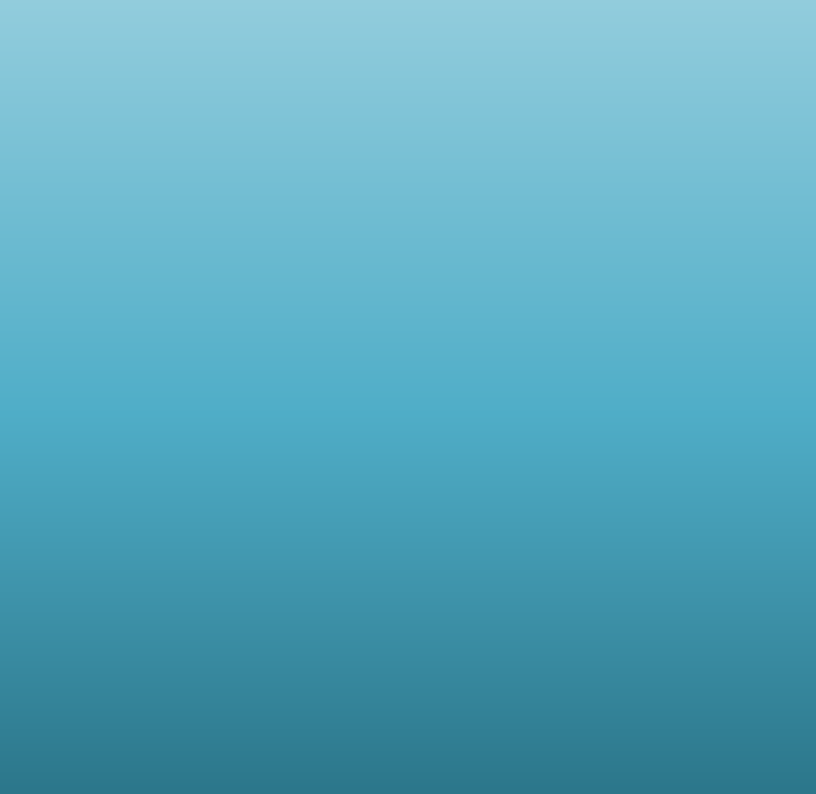 Sumber : Kecamatan Merapi SelatanTabel	5.1.1		Luas Lahan Sawah dan Bukan Sawah Dirinci menurut Kecamatan Merapi Selatan (Km2), 2018Jenis Lahan	Luas(1)	(2)Lahan Sawah	9.6Lahan Bukan SawahLahan Pertanian Non Sawah (Km2)Lahan Non Pertanian (Km2)182.577.97Jumlah 2018	200.14Sumber : Kecamatan Merapi SelatanTabel	5.1.2Luas Bukan Lahan Sawah Menurut Jenis dan Penggunaan di Kecamatan Merapi Selatan (ha), 2018Sumber : Dinas Pertanian Kabupaten LahatTabel	5.1.3Luas Panen, Produksi dan Rata-rata Produksi Tanaman Pangandi Kecamatan Merapi Selatan, 2016*Jenis Tanaman Pangan	Luas Panen(ha)Produktivitas (kw/Ha)Produksi (ton)Sumber : Dinas Pertanian Kabupaten Lahat*Data 2018 tidak tersediaTabel	5.2.1	Luas Tanaman dan Produksi perkebunan RakyatMenurut Jenis Tanaman, 2018Jenis Tanaman	Luas Tanaman/ Luas Tanam (Ha)Produksi (ton)*Sumber : Dinas Pertanian Kabupaten LahatData produksi (ton) 2018  tidak tersediaTabel	5.3.1	Luas Hutan Menurut Fungsinyadi Kecamatan Merapi Selatan (ha), 2016*Jenis Hutan	Luas(1)	(2)Hutan Lindung	1 800,48Hutan Produksi Tetap	-Hutan Produksi Terbatas	-Hutan Suaka Alam dan Hutan Wisata	3.451,42Sumber : Dinas Pertanian Kabupaten Lahat*Data 2018 tidak tersediaTabel	5.4.1	Populasi Ternakdi Kecamatan Merapi Selatan (ekor), 2018Sumber : Dinas Pertanian Kabupaten LahatTabel	5.4.2	Populasi Unggasdi Kecamatan Merapi Selatan (ekor), 2018Sumber : Dinas Pertanian Kabupaten LahatTabel	5.5.1Produksi Perikanan, Luas Areal Pemeliharaan/Penangkapan dan Jumlah Rumah Tangga Perikanan Menurut Jenis Budidayadi Kecamatan Merapi Selatan, 2018Keterangan	ProduksiJumlah Rumah Tangga PerikananSumber : Dinas Perikanan Kabupaten Lahat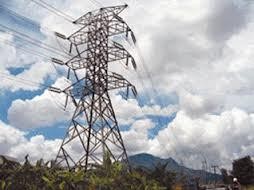 BAB VI INDUSTRIPERINDUSTRIAN DAN ENERGIPerindustrianPada tahun 2018 di Kecamatan Merapi Selatan tidak ada unit usaha industri di seluruh desa.EnergiDi wilayah Merapi Selatan terdapat sebayak 9 (sembilan) desa yang sudah dialiri listrik PLN dimana jumlah pelanggannya berkisar 2.205 keluarga pengguna.Gambar	6.1	Jumlah Pengguna Listrik di Kecamatan Merapi Selatan,2018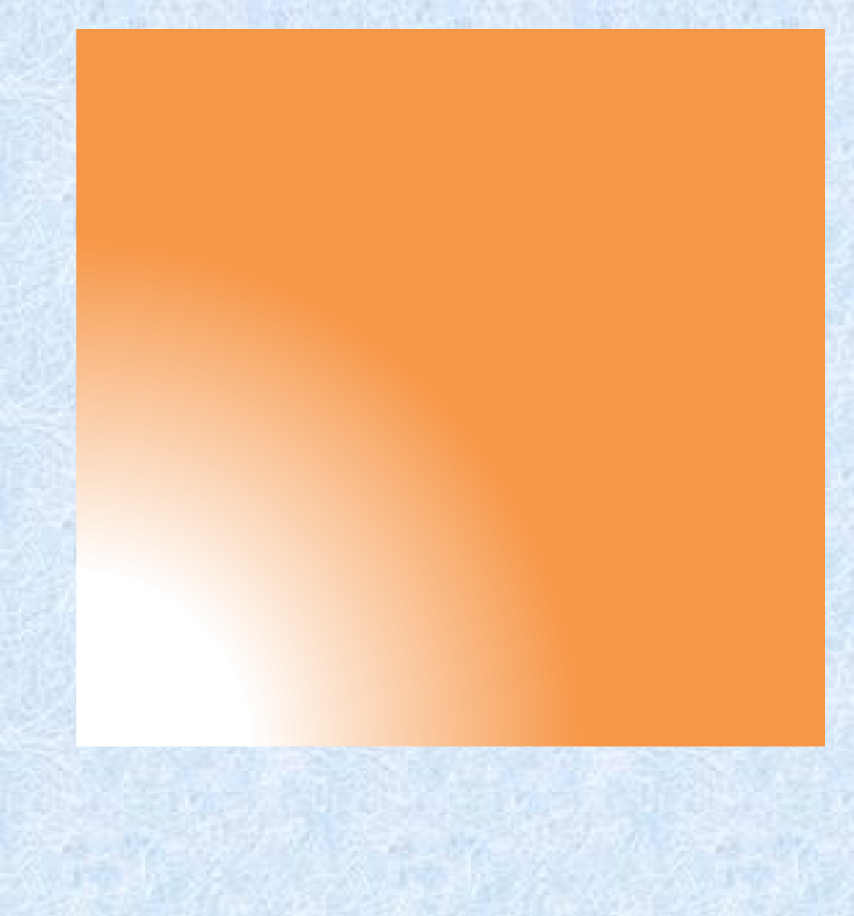 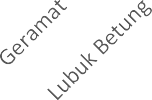 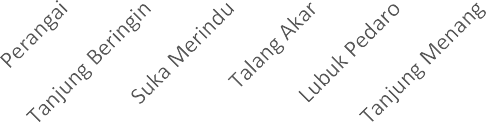 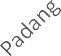 Sumber :Masing-masing desaTabel	6.1.1	Jumlah Jenis Industri Menurut Desadi Kecamatan Merapi Selatan, 2018BetungBeringin Merindu Akar Pedaro MenangSumber :Masing-masing DesaTabel	6.2.1Desa yang Telah Terjangkau Listrik dan Jumlah Pengguna Listrik di Kecamatan Merapi Selatan, 2018Desa	Terjangkau	Keluarga(1)	(2)	(3)Geramat	√	296Lubuk Betung√420Perangai√507Tanjung Beringin√195Suka Merindu√162√Talang Akar	79Lubuk Pedaro√189√Tanjung Menang	61Padang√296Jumlah 2018	9	2 205Sumber : Masing-masing Desa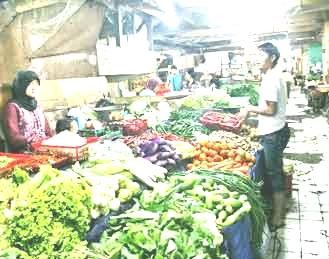 BAB VIIPERDAGANGANPERDAGANGANSalah satu pusat perekonomian bagi suatu daerah adalah pasar. Sehingga keberadaannya sangatlah penting tidak hanya bagi pendorong roda perekonomian tapi juga bagi ketersediaan bahan pokok bagi masyarakat sekitar.Kecamatan Merapi Selatan memiliki 2 (dua) pasar yang disebut kalangan. Dinamakan kalangan karena pasar jenis ini beroperasi 1 (satu) minggu sekali. Untuk pasar kalangan di Desa Talang Akar beroperasi setiap hari sabtu dan untuk pasar kalangan di desa Perangai beroperasi setiap hari selasa.Gambar	7.1	Banyaknya Sarana Perdagangan Menurut Jenisnya di Kecamatan Merapi Selatan, 2018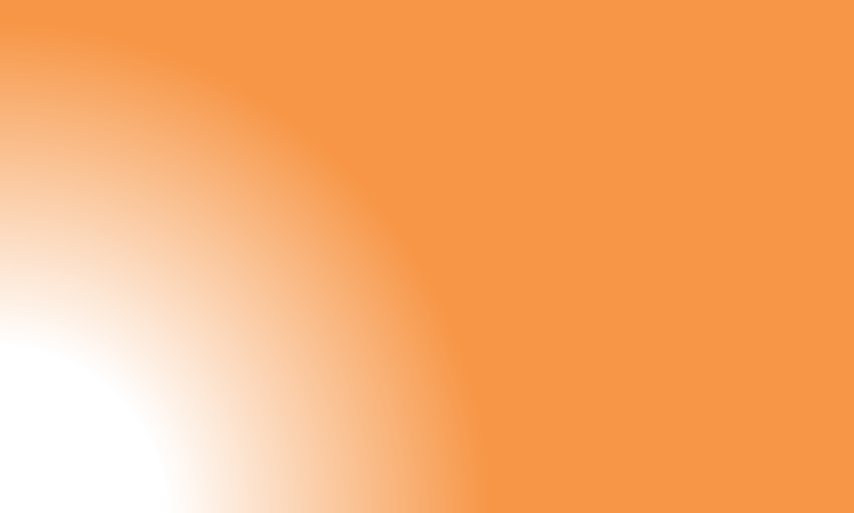 Sumber : masing-masing DesaTabel	7.1.1	Banyaknya Sarana Perdagangan Menurut Jenisnyadi Kecamatan Merapi Selatan, 2018Sumber :Masing-masing DesaTabel	7.1.2	Banyaknya Pasar Menurut Jenisnya di KecamatanMerapi Selatan, 2018Desa	Pasar Inpres	PasarKalanganJumlah 2018Sumber :Masing-masing DesaTabel	7.1.3	Banyaknya Sarana Perekonomian MenurutJenisnya di Kecamatan Merapi Selatan, 2018Sumber :Masing-masing DesaTabel	7.1.4	Jumlah Koperasi Menurut Jenis Koperasi diKecamatan Merapi Selatan, 2018Jenis KoperasiSumber : Masing-masing DesaLanjutanTabel	7.1.4Sumber : Masing-masing Desa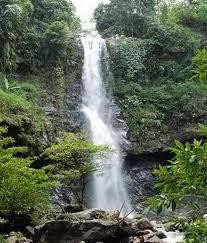 BAB VIII TRANSPORTASI,KOMUNIKASIDAN PARIWISATATRANSPORTASI, KOMUNIKASI DAN PARIWISATATransportasiJalan merupakan suatu sarana/prasarana yang sangat vital bagi perkembangan ekonomi dan transportasi suatu daerah. Semakin baik kondisi jalan maka semakin lancar dan berkembang perekonomian di daerah tersebut. Kondisi jalan di Kecamatan Merapi Selatan cukup baik. Hampir semua jalan menuju desa sudah diaspal yang menyebabkan transportasi seperti motor dan mobil dapat melalui di setiap jalan menuju desa di Kecamatan Merapi Selatan.KomunikasiKeberadaan sinyal telepon genggam sangat membantu komunikasi di Kecamatan Merapi Selatan. Hal ini dikarenakan seluruh desa sudah terjangkau sinyal telepon genggam. Hal ini menunjukkan bahwa sebagian besar masyarakat di Kecamatan Merapi Selatan telah menikmati fasilitas komunikasi.PariwisataUntuk objek wisata di Kecamatan Merapi Selatan yang paling terkenal adalah Pelatihan Gajah yang terletak di Desa Padang yang pengelolanya dilakukan oleh pemerintah. Di Kecamatan Merapi Selatansebenarnya banyak potensi wisata tapi masih kurang perhatian dari pemerintah daerah. Jenis-jenis objek wisata dapat dilihat di tabel 8.3.1.Gambar	8.1	Jumlah Pariwisata Menurut Desadi Kecamatan Merapi Selatan, 2018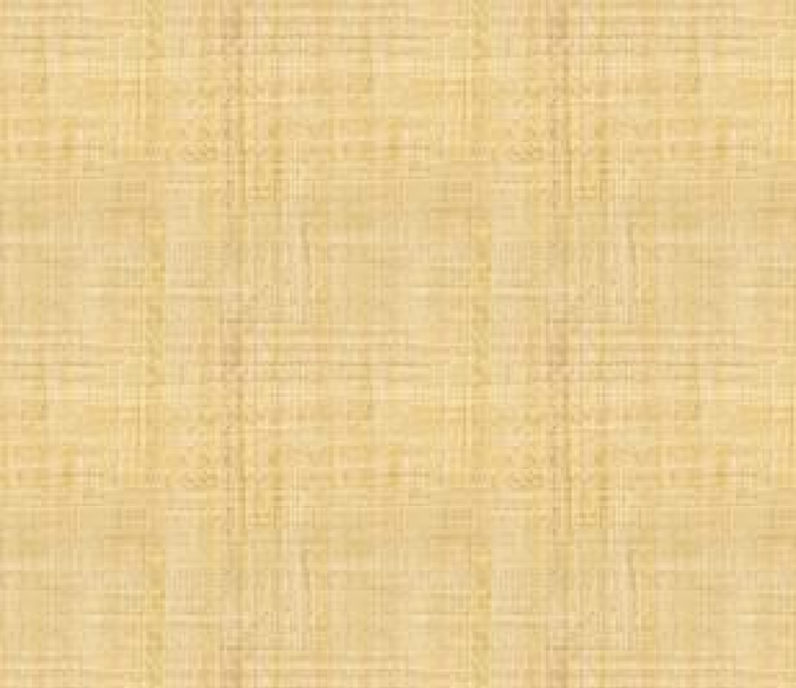 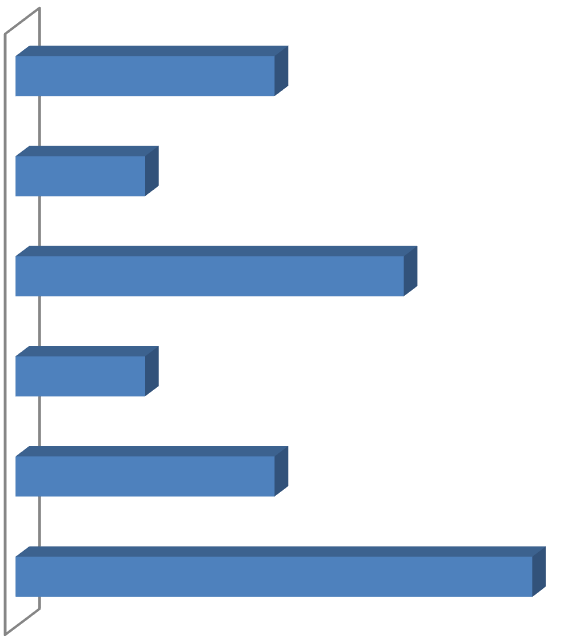 Sumber : Masing-masing DesaTabel	8.1.1	Jenis Permukaan Jalan Terluas di KecamatanMerapi Selatan, 2018Sumber :Masing-masing DesaTabel	8.2.1	Keberadaan Sinyal Telepon Genggamdi Kecamatan Merapi Selatan, 2018Sumber :Masing-masing DesaTabel	8.3.1	Jenis Obyek Wisatadi Kecamatan Merapi Selatan, 2018DesaJenis Obyek WisataWisata Alam	Wisata Budaya(1)	(2)	(3)1 . PadangPusat Latihan GajahAir Terjun Panas	-Air Terjun BerdarahAir Terjun UhanganLubuk Betung	1. Air Terjun Air DerasAir Terjun GambirGeramat	Air Terjun Tampak Care	-Tanjung Menang	Air Terjun Mata Putri	-Tanjung BeringinAir Batu KelambitAir Batu NadunAir Terjun Tehap	-6. PerangaiAir Gunung BatuAir Kungkil	-Sumber : Kecamatan Merapi Selatan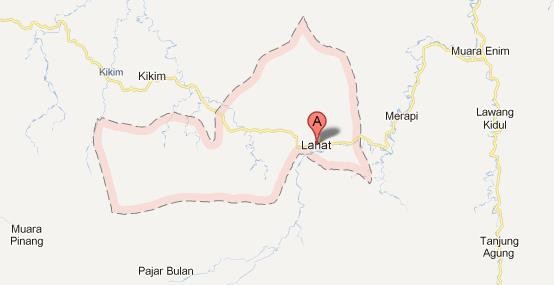 BAB IXPERBANDINGAN ANTARKECAMATANPERBANDINGAN ANTAR KECAMATANBeberapa indikator yang dapat digunakan untuk melihat perbandingan antar kecamatan adalah indikator sosial yang dapat dilihat dari geografi berupa luas wilayah dan kependudukannya.Dilihat dari luas kecamatan, dari dua puluh empat kecamatan yang ada di Kabupaten Lahat, kecamatan yang terluas adalah Kecamatan Kikim Timur dengan luas wilayah 564,45 km2. Dan kecamatan dengan luas wilayah terkecil adalah Kecamatan Muara Payang, dengan luas wilayah 37,50 km2.Dari kependudukan, jumlah penduduk terbanyak adalah di Kecamatan Lahat sebesar 106.087 jiwa, dan jumlah penduduk terkecil adalah Kecamatan Gumay Ulu dengan jumlah 5.475 jiwa. Berdasarkan seks rasio Kabupaten Lahat sebesar 104,2, mengindikasikan bahwa jumlah penduduk laki-laki disebagian besar atau bahkan disemua kecamatan lebih banyak dibandingkan dengan jumlah penduduk perempuan.Gambar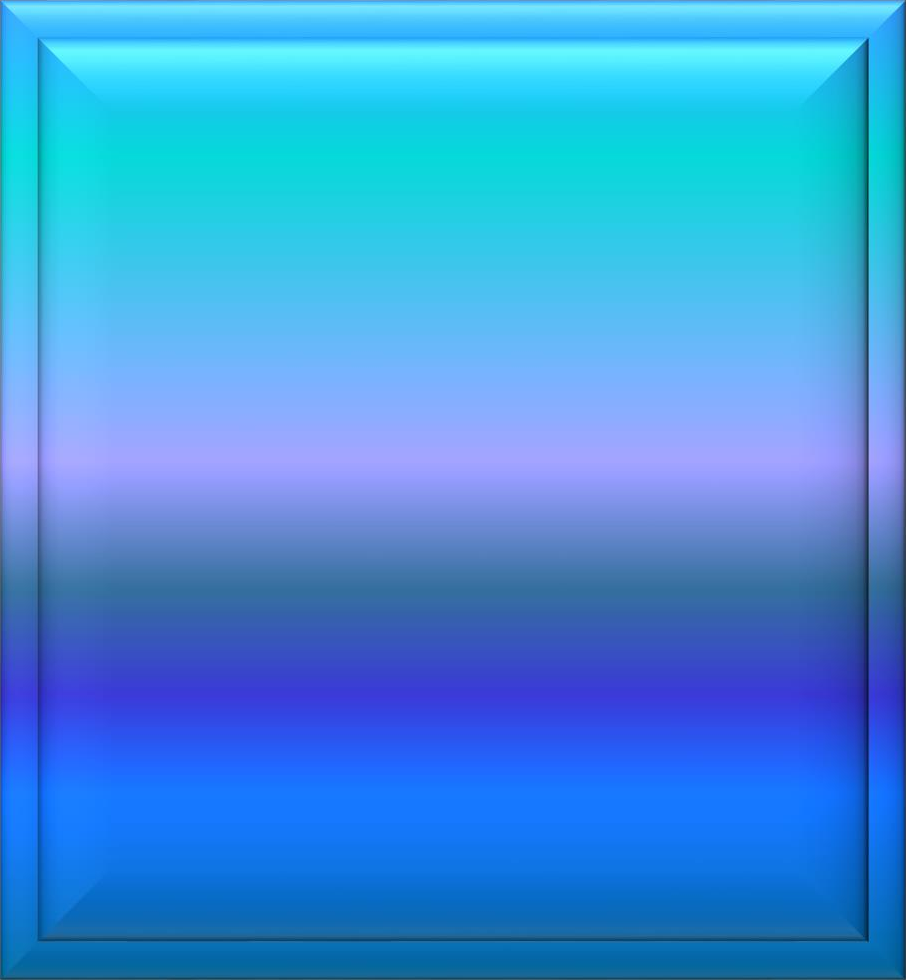 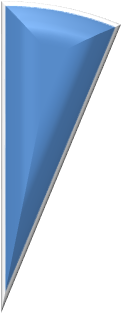 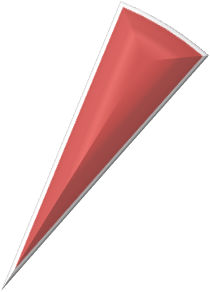 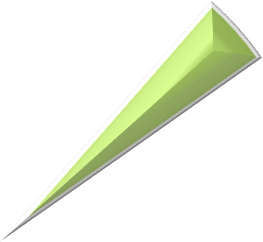 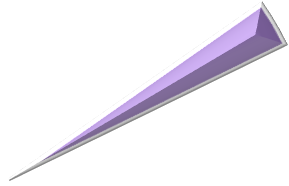 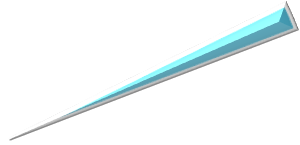 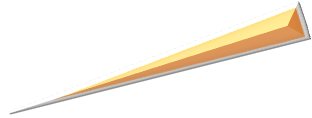 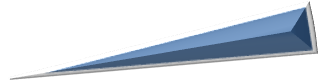 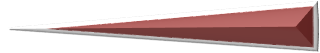 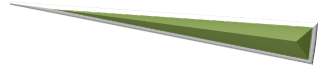 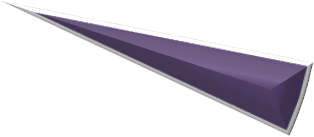 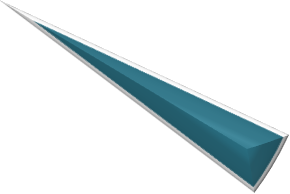 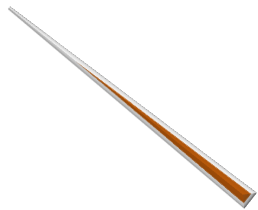 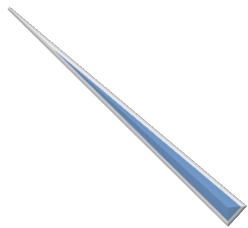 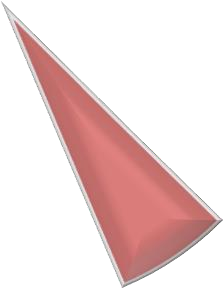 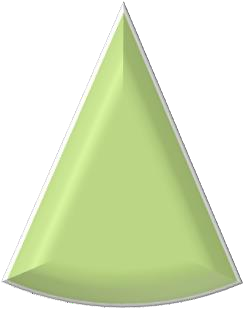 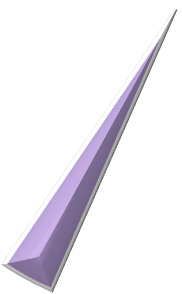 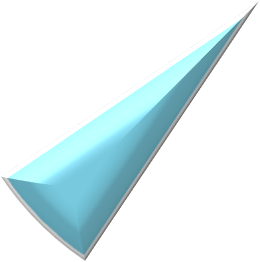 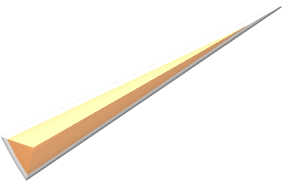 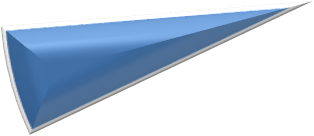 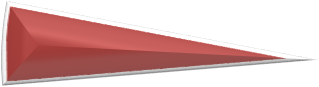 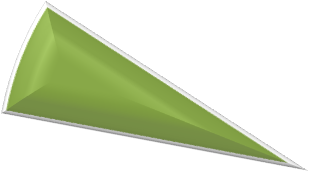 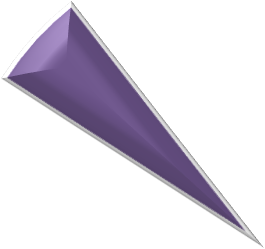 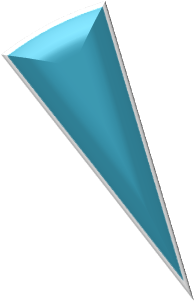 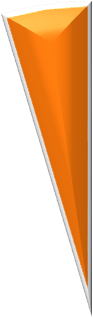 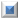 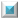 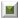 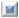 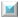 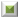 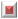 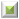 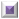 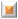 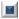 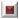 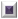 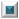 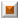 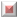 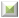 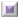 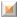 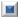 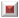 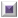 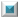 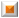 9.1	Luas Wilayah Menurut Kecamatan di Kabupaten Lahat, 2018Tabel	9.1	Luas Wilayah menurut Kecamatandi Kabupaten Lahat, 2018Tabel	9.2Jumlah Penduduk Pertengahan Tahun dan Sex Rasio Menurut Kecamatan dan Jenis Kelamin di Kabupaten 	Lahat, 2018	Kecamatan	 	Penduduk Pertengahan Tahun		Sex RasioLaki-Laki	Perempuan	Jumlah	(%)(1)	(2)	(3)	(4)	(5)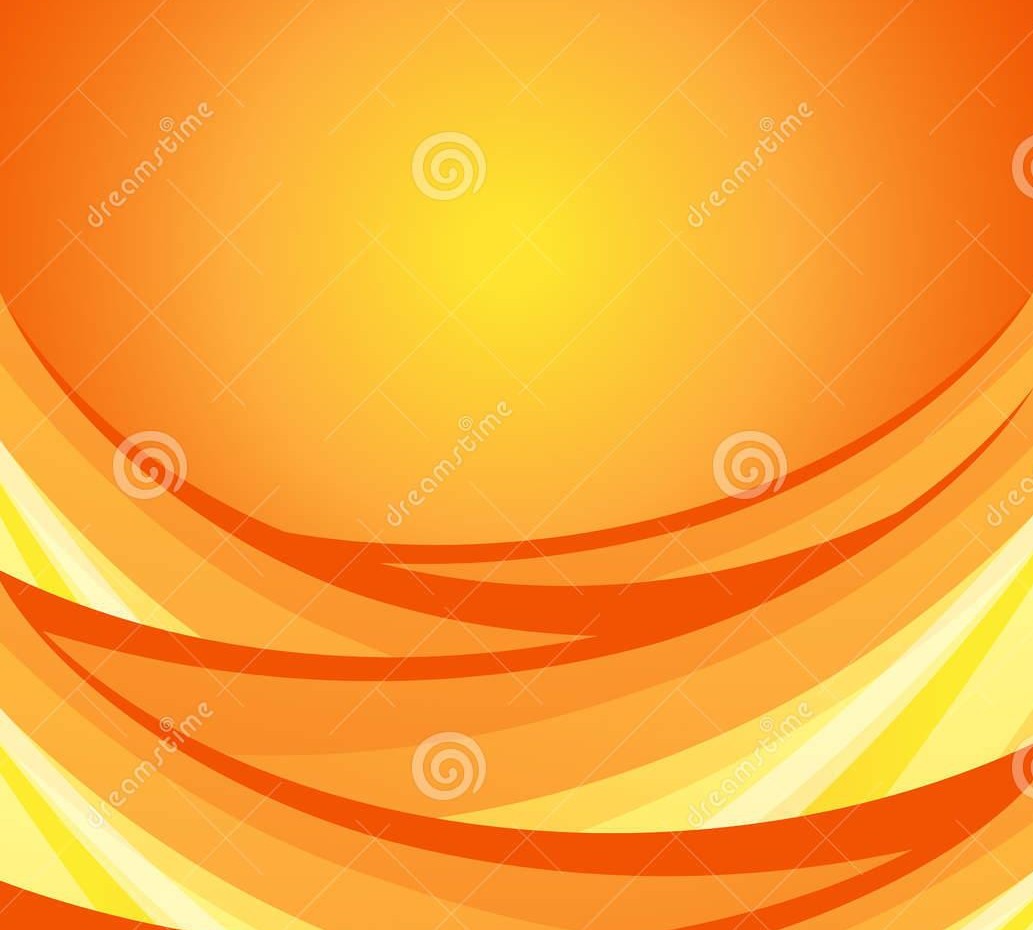 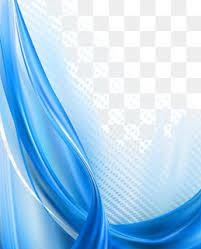 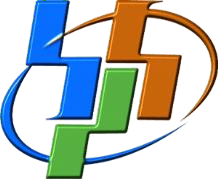 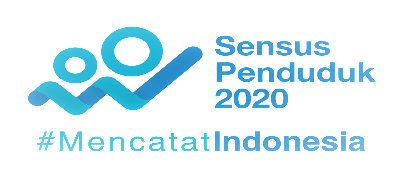 DATAMENCERDASKAN BANGSABadanPusat Statistik Kabupaten LahatJl. Bandar Jaya Lk. III LahatTlp. (0731) 321416, Fax (731) 321416E-mail : bps@1604@mailhost.bps.go.idBAB IKeadaan Geografi dan Iklim2BAB IIPemerintahan10BAB IIIPenduduk19BAB IVSosial28BAB VPertanian54BAB VIPerindustrian dan Energi66BAB VIIPerdagangan71BAB VIIITransportasi, Komunikasi dan Pariwisata79BAB IXPerbandingan Antar Kecamatan86BAB I: Keadaan Geografi dan Iklim: Keadaan Geografi dan Iklim: Keadaan Geografi dan Iklim: Keadaan Geografi dan Iklim: Keadaan Geografi dan Iklim21.1Luas Wilayah Menurut desa di Kecamatan MerapiSelatan (km2), 2018Luas Wilayah Menurut desa di Kecamatan MerapiSelatan (km2), 2018Luas Wilayah Menurut desa di Kecamatan MerapiSelatan (km2), 2018Luas Wilayah Menurut desa di Kecamatan MerapiSelatan (km2), 2018Luas Wilayah Menurut desa di Kecamatan MerapiSelatan (km2), 20183BAB II: Pemerintahan: Pemerintahan: Pemerintahan: Pemerintahan: Pemerintahan102.1Jumlah PNS menurut klasifikasi dan Jenis KelaminJumlah PNS menurut klasifikasi dan Jenis KelaminJumlah PNS menurut klasifikasi dan Jenis KelaminJumlah PNS menurut klasifikasi dan Jenis KelaminJumlah PNS menurut klasifikasi dan Jenis Kelamindi Kantor Camat Merapi Selatan, 2018di Kantor Camat Merapi Selatan, 2018di Kantor Camat Merapi Selatan, 2018di Kantor Camat Merapi Selatan, 2018di Kantor Camat Merapi Selatan, 201812BAB III: Penduduk: Penduduk: Penduduk: Penduduk: Penduduk193.1Jumlah Penduduk Pertengahan Tahun MenurutJumlah Penduduk Pertengahan Tahun MenurutJumlah Penduduk Pertengahan Tahun MenurutJumlah Penduduk Pertengahan Tahun MenurutJumlah Penduduk Pertengahan Tahun MenurutJenis Kelamin di Merapi Selatan, 2018Jenis Kelamin di Merapi Selatan, 2018Jenis Kelamin di Merapi Selatan, 2018Jenis Kelamin di Merapi Selatan, 2018Jenis Kelamin di Merapi Selatan, 201820BAB IV: Sosial284.1BanyaknyasekolahmenurutTingkatandiKecamatan Merapi Selatan, 2018Kecamatan Merapi Selatan, 2018Kecamatan Merapi Selatan, 2018Kecamatan Merapi Selatan, 2018Kecamatan Merapi Selatan, 201830BAB V: Pertanian: Pertanian: Pertanian: Pertanian: Pertanian545.1Luas Lahan Sawah dan Lahan Bukan Sawah diLuas Lahan Sawah dan Lahan Bukan Sawah diLuas Lahan Sawah dan Lahan Bukan Sawah diLuas Lahan Sawah dan Lahan Bukan Sawah diLuas Lahan Sawah dan Lahan Bukan Sawah diKecamatan Merapi Selatan, 2018Kecamatan Merapi Selatan, 2018Kecamatan Merapi Selatan, 2018Kecamatan Merapi Selatan, 2018Kecamatan Merapi Selatan, 201856BAB VI: Perindustrian dan Energi: Perindustrian dan Energi: Perindustrian dan Energi: Perindustrian dan Energi: Perindustrian dan Energi666.1Jumlah	Unit	Usaha	Menurut	Jenisnya	diJumlah	Unit	Usaha	Menurut	Jenisnya	diJumlah	Unit	Usaha	Menurut	Jenisnya	diJumlah	Unit	Usaha	Menurut	Jenisnya	diJumlah	Unit	Usaha	Menurut	Jenisnya	dikecamatan Merapi Selatan, 2018kecamatan Merapi Selatan, 2018kecamatan Merapi Selatan, 2018kecamatan Merapi Selatan, 2018kecamatan Merapi Selatan, 201867BAB VII: Perdagangan: Perdagangan: Perdagangan: Perdagangan: Perdagangan717.1Banyaknya	Sarana	Perdagangan	menurutBanyaknya	Sarana	Perdagangan	menurutBanyaknya	Sarana	Perdagangan	menurutBanyaknya	Sarana	Perdagangan	menurutBanyaknya	Sarana	Perdagangan	menurutJenisnya di Kecamatan Merapi Selatan, 2018Jenisnya di Kecamatan Merapi Selatan, 2018Jenisnya di Kecamatan Merapi Selatan, 2018Jenisnya di Kecamatan Merapi Selatan, 2018Jenisnya di Kecamatan Merapi Selatan, 201872BAB VIII8.1: Transportasi, Komunikasi dan PariwisataJumlah Pariwisata Menurut Desa di  Kecamatan79Merapi Selatan, 201881BAB X: Perbandingan Antar Kecamatan869.1Luas Wilayah menurut Kecamatan di KabupatenLahat, 201887BAB I1.1.1: Keadaan Geografi dan IklimLuas Wilayah Menurut desa di Kecamatan Merapi2Selatan (km2), 201841.1.2Batas Wilayah Administrasi di Kecamatan MerapiSelatan, 201851.1.3Tinggi Wilayah Administrasi  di  Atas PermukaanLaut menurut Desa di Kecamatan Merapi Selatan,201861.1.4Jarak dari   Desa   ke   Ibukota   Kecamatan   danIbukota Kabupaten di Kecamatan Merapi Selatan,201871.2.1Rata-rata Jumlah Hujan dan Curah Hujan setiapBulan di Kecamatan Merapi Selatan, 20188BAB II: Pemerintahan102.1.1Status dan Klasifikasi Desa di Kecamatan MerapiSelatan, 2018132.1.2Banyaknya	Satuan	Lingkungan	Setempat	diKecamatan Pagar Gunung, 2018142.2.1Banyaknya PNS menurut Tingkat Pendidikan yangDitamatkan dan Jenis Kelamin di Kantor CamatMerapi Selatan, 2018152.2.2Banyaknya PNS menurut Golongan dan JenisKelamin di Kantor Camat Merapi Selatan, 2018162.3.1Kelengkapan	Aparat	Pemerintahan	Desa	diKecamatan Merapi Selatan, 201817Menurut Kelompok Umur dan Jenis Kelamin di Kecamatan Merapi Selatan, 2017243.1.53.1.6Jumlah Kelahiran dan Kematian Menurut Desa diKecamatan Merapi Selatan, 2018Jumlah Penduduk Datang dan Pergi Menurut Desa di Kecamatan Merapi Selatan, 20182526BAB IV: Sosial284.1.14.1.24.1.34.1.44.1.54.1.64.2.14.2.24.2.3Jumlah TK/PAUD, SD/MI, SMP/MTS, SMA/MA,SMK di Kecamatan Merapi Selatan, 2018 Keterangan	Banyaknya	Sekolah	menurut Tingkatan di Kecamatan Merapi Selatan, 2018 Jumlah Sekolah, Guru dan Murid pada TK Swasta di Kecamatan Merapi Selatan, 2018Jumlah Sekolah, Guru dan Murid pada SD Negeri di Kecamatan Merapi Selatan, 2018Jumlah Sekolah, Guru dan Murid pada SMP Negeri di Kecamatan Merapi Selatan, 2018 Jumlah Sekolah, Guru dan Murid pada SMA Negeri di Kecamatan Merapi Selatan, 2018 Banyaknya Fasilitas Kesehatan menurut Desa di Kecamatan Merapi Selatan, 2018Banyaknya Tenaga Kesehatan yang Tinggal di Desa di Kecamatan Merapi Selatan, 2018 Banyaknya PUS dan Peserta KB di Kecamatan3132343536373840Merapi Selatan, 201864BAB VI: Perindustrian dan Energi666.1.16.2.1Jumlah Jenis Industri Menurut Desa di KecamatanMerapi Selatan, 2018Desa yang Telah Terjangkau Listrik dan Jumlah Pelanggan Listrik di Kecamatan Merapi Selatan, 20186869BAB VII: Perdagangan717.1.17.1.27.1.37.1.4Banyaknya	Sarana	Perdagangan	menurutJenisnya di Kecamatan Merapi Selatan, 2018 Banyaknya Pasar menurut Jenisnya Kecamatan Merapi Selatan, 2018Banyaknya	Sarana	Perekonomian	menurut Jenisnya di Kecamatan Merapi Selatan, 2018 Jumlah Koperasi menurut Jenisnya di Kecamatan Merapi Selatan, 201873747576BAB VIII: Transportasi, Komunikasi dan Pariwisata798.1.18.2.1Jenis Permukaan Jalan Terluas di KecamatanMerapi Selatan, 2018Keberadaan Sinyal dan Telepon Genggam di Kecamatan Merapi Selatan, 201882838.3.1Jenis Obyek Wisata di Kecamatan Merapi Selatan, 201884BAB IX: Perbandingan Antar Kecamatan86DesaLuas (Km2 )Persentase (%)(1)(2)(3)1Geramat12,9562Lubuk Betung21,79113Perangai13,1674Tanjung Beringin20,39105Suka Merindu26,40136Talang Akar25,34137Lubuk Pedaro27,39148Tanjung Menang23,38129Padang29,3415Jumlah 2018Jumlah 2018200,14100,00KecamatanTinggi DPL ( m)(1)(2)1Geramat1552Lubuk Betung1513Perangai1584Tanjung Beringin1385Suka Merindu1336Talang Akar1077Lubuk Pedaro1058Tanjung Menang1099Padang104(1)(2)(3)1Geramat3,7037,702Lubuk Betung3,4037,403Perangai3,4037,404Tanjung Beringin1,6035,605Suka Merindu0,4034,006Talang Akar2,2032,407Lubuk Pedaro0,8032,808Tanjung Menang2,2032,209Padang2,6031,60BulanJumlah Hujan (Hari)Curah Hujan (mm)(1)(2)(3)Januari14151Februari21293Maret20440April14204Mei881Juni12246Juli17Agustus--September581Oktober10168November30398Desember17335Rata-rata12,67200,33Desa	StatusDesa	StatusDesa	StatusKlasifikasi(1)	(2)(1)	(2)(1)	(2)(3)1.GeramatDesaDefinitif2.Lubuk BetungDesaDefinitif3.PerangaiDesaDefinitif4.Tanjung BeringinDesaDefinitif5.Suka MerinduDesaDefinitif6.Talang AkarDesaDefinitif7.Lubuk PedaroDesaDefinitif8.Tanjung MenangDesaDefinitif9.PadangDesaDefinitifSumber: Masing-masing DesaDesaRWRTDusunJumlah(1)(2)(3)(4)(5)GeramatLubuk Betung-	--	-26263.	Perangai-	-444.	Tanjung Beringin-	-335.	Suka Merindu-	-226.	Talang Akar-	-227.	Lubuk Pedaro-	-228.	Tanjung Menang-	-119.	Padang-	-33Jumlah-	-2525(1)(2)(3)(4)SD---SMP---SMA7-7Diploma---S1617S22-2S3---Jumlah 201815116Sumber : Kantor Camat Merapi Selatan(1)(2)(3)(4)Golongan I1-1Golongan II718Golongan III6-6Golongan IV1-1Jumlah 201815116Sumber : Kantor Camat Merapi Selatan1Geramat11112Lubuk Betung11113Perangai11114Tanjung Beringin11115Suka Merindu11116Talang Akar11117Lubuk Pedaro11118Tanjung Menang11119Padang11111	Geramat	404356760113,482	Lubuk Betung	8638361 699103,233	Perangai	9379221 859101,634	Tanjung Beringin	39940480398,765	Suka Merindu	311295606105,426	Talang Akar	150140290107,147	Lubuk Pedara	32933065999,708	Tanjung Menang	122107229114,029	Padang	5775521 129104,53Jumlah 2018	4 0923 9428 034103,81(1)	(2)(3)(4)1   Geramat	7602380,002 Lubuk Betung	1 6996283,173 Perangai	1 8594464,754 Tanjung Beringin	8033267,675 Suka Merindu	6062303,006 Talang Akar	2902145,007 Lubuk Pedara	6592329,508 Tanjung Menang	2291229,009 Padang	1 1293376,330-4382352	7345-9379354	73310-14363308	67115-19344342	68620-24283228	51125-29178154	33230-3419585	28035-395753	11040-44404389	79345-49371300	67150-54278321	59955-59294330	62460-64246210	45665-69217134	35170-7416691	25775+6481	145Jumlah4 2213 732	7 953Laki-lakiLaki-lakiLaki-lakiPerempuanLaki-lakiPerempuan(1)	(2)(1)	(2)(1)	(2)(3)(4)(5)1Geramat---22Lubuk Betung--323Perangai1-474Tanjung Beringin-2325Suka Merindu----6Talang Akar----7Lubuk Pedara11428Tanjung Menang----9Padang--77Jumlah 2018Jumlah 2018232122Desa	TKSD/MISMP/MTSSMA/MASMK(1)	(2)(3)(4)(5)(6)1	Geramat	-----2	Lubuk Betung	12---3	Perangai	11---Tanjung4	1----BeringinSuka5	--11-Merindu6	Talang Akar	1----7	Lubuk Pedara	-----Tanjung8	-1---Menang9	Padang	-1---Jumlah 2018	4511-DesaTK/RA/BASD/MI(1)(2)(3)DesaSMP/MTSSMA/MA/SMK(1)(4)(5)Suka MerinduSMP NEGERI 1SMA NEGERI 1(1)(2)(3)(4)(5)(6)Lubuk BetungSD N 2312108102SD N 3216130128PerangaiSD N 4669285Tanjung MenangSD N 131511995PadangSD N 5562221Jumlah 20181955471431Desa	SekolahLaki-LakiPerempuanLaki-LakiPerempuan(1)	(2)(3)(4)(5)(6)Desa	SekolahLaki-LakiPerempuanLaki-LakiPerempuan(1)	(2)(3)(4)(5)(6)DesaDesaPuskesmasPustuApotik	PraktekBidanApotik	PraktekBidan(1)(1)(2)(3)(4)	(5)(4)	(5)1Geramat---	--	-2Lubuk Betung---	1-	13Perangai1--	1-	14Tanjung Beringin---	--	-5Suka Merindu---	2-	26Talang Akar-1-	1-	17Lubuk Pedara---	--	-8Tanjung Menang---	--	-9Padang---	--	-Jumlah 2018Jumlah 201811-5Desa	PraktekDokterDesa	PraktekDokterDesa	PraktekDokterPoskes- desPolin- desPosyan-		Toko du	Obat/JamuPosyan-		Toko du	Obat/Jamu(1)(1)(2)(3)(4)(5)(6)1Geramat-1-1-2Lubuk Betung11-2-3Perangai---1-4Tanjung Beringin-1-1-5Suka Merindu---1-6Talang Akar---1-7Lubuk Pedara-1-1-8Tanjung Menang-1-1-9Padang-1-1-Jumlah 2018Jumlah 201816-10-DesaDokterBidanNakes	Dukun	JumlahBayi(1)(2)(3)(4)	(5)	(6)DesaPUSPeserta KB(1)(2)(3)Geramat154124Lubuk Betung248211Perangai277243Tanjung Beringin14490Suka Merindu9378Talang Akar6043Lubuk Pedara12093Tanjung Menang7157Padang192163Jumlah 20181 3591 102Sumber : Badan PKdan KBDesaBudhaKonghuchuJumlah(1)(6)(7)(8)DesaMasjidMusholaGerejaPuraVihara(1)(2)(3)(4)(5)(6)1Geramat1----2Lubuk Betung2----3Perangai11---4Tanjung Beringin1----5Suka Merindu1----6Talang Akar1----7Lubuk Pedara1----8Tanjung Menang1----9Padang2----Jumlah 2018Jumlah 2018111---DesaDesaButaTuliBisu	Tuli	CacatBisu	TubuhBisu	Tuli	CacatBisu	TubuhBisu	Tuli	CacatBisu	Tubuh(1)(1)(2)(3)(4)	(5)	(6)(4)	(5)	(6)(4)	(5)	(6)1Geramat151-22Lubuk Betung-332-3Perangai141114Tanjung Beringin131125Suka Merindu1-1--6Talang Akar11---7Lubuk Pedara2--128Tanjung Menang-----9Padang-152--Jumlah 2018Jumlah 2018731957Desa	Pengani ayaanPencuri anPeram pokanPemerko saanPembun uhanLainn ya(1)	(2)(3)(4)(5)(6)(7)1	Geramat	-1----2    Lubuk Betung	-1----3    Perangai	-1----Tanjung4	-Beringin-----5   Suka Merindu	-1----6   Talang Akar	------7    Lubuk Pedara	-1----Tanjung8	-Menang-----9    Padang	------Jumlah 2018	-5----DesaTumbuhBerkembangMajuPercontohan(1)(2)(3)(4)(5)1	Geramat-1--2   Lubuk Betung--1-3   Perangai--1-4 Tanjung Beringin-1--5 Suka Merindu-1--6 Talang Akar-1--7   Lubuk Pedara-1--8 Tanjung Menang-1--9   Padang-1--Jumlah 2018-72-Desa	KelompokKelompokPersatuan	LSMPersatuan	LSMPengajianKebaktianKematian(1)	(2)(3)(4)(5)1	Geramat	5---2    Lubuk Betung	3---3    Perangai	6---4   Tanjung Beringin	4-4-5   Suka Merindu	2---6   Talang Akar	1---7    Lubuk Pedara	2---8   Tanjung Menang	2---9    Padang	4---Desa	PAMSumurMata AirSungai(1)	(2)(3)(4)(5)1	Geramat	--√-2    Lubuk Betung	-√--3    Perangai	--√-4   Tanjung Beringin	-√--5   Suka Merindu	-√--6   Talang Akar	-√--7    Lubuk Pedara	-√--8   Tanjung Menang	-√--9    Padang	-√--Jumlah 2018	-72-Jenis LahanLuas(1)(2)Tegal/Kebun631Ladang100Pengembalaan54Sementara tidak diusahakan2 565Hutan Negara1 330Hutan Rakyat1 185Perkebunan2 389Lainnya82Jumlah 20188 336(1)(2)(3)(4)1Padi Sawah87143,83 813,832Padi Ladang4531,3140,943Jagung---4Kedelai---5Kacang tanah---6Kacang hijau---7Ubi kayu---8Ubi jalar---(1)(2)(3)KARET761-KELAPA SAWIT789-KELAPA35-KOPI845-KAKAO15-Jenis TernakPopulasiJumlah Pemotongan(1)(2)(3)1Sapi Perah--2Sapi Potong499893Kerbau2724Kuda26-5Kambing201186Domba1297Babi--Jenis UnggasPopulasi(1)(2)1Ayam Kampung9 2202Ayam Petelur-3Ayam Pedaging-4Itik3 354Jenis Sarana Perdagangan2018(1)(2)Pasar2Toko/Warung Kelontong109Kios-Rumah Makan-Kedai Makanan/ Minuman27Jumlah 2018Jenis Sarana Perdagangan2018(1)(2)Hotel-Penginapan-Bengkel13SPBU-Bank-Jumlah 2018DesaKUDKPNKOPKARKOPPAS(1)(2)(3)(4)(5)1	Geramat----2	Lubuk Betung----3	Perangai----Tanjung BeringinSuka Merindu--------6	Talang Akar----7	Lubuk Pedaro----Tanjung MenangPadang--------Jumlah 2018----Jenis KoperasiDesaKOPWANLainnyaJumlah(1)(6)(7)(8)1	Geramat---2	Lubuk Betung---PerangaiTanjung Beringin------5	Suka Merindu---6	Talang Akar---Lubuk PedaroTanjung Menang------9	Padang---Jumlah 2018---DesaAspalLapisan PermukaanDiperkerasTanah(1)(2)(3)(4)1Geramat√--2Lubuk Betung√--3Perangai√--4Tanjung Beringin√--5Suka Merindu√--6Talang Akar√--7Lubuk Pedaro√--8Tanjung Menang√--9Padang√--DesaAda KuatAda LemahTidak Ada(1)(2)(3)(4)1Geramat-√-2Lubuk Betung-√-3Perangai√--4Tanjung Beringin-√-5Suka Merindu√--6Talang Akar-√-7Lubuk Pedaro-√-8Tanjung Menang-√-9Padang-√-Tanjung Sakti PUMITanjung Sakti PUMUKota AgungMulak UluMulak SebingkaiTanjung TebatPulau PinangPagar GunungGumay UluJaraiPajar BulanMuara PayangSukamerinduKikim BaratKikim TimurKikim SelatanKikim TengahLahatGumay TalangLahat SelatanPseksuMerapi BaratMerapi TimurMerapi SelatanKecamatanLuas Wilayah (Km2)Persentase(1)(2)(3)01.Tanjung Sakti Pumi271.006.2002.Tanjung Sakti Pumu229.595.303.Kota Agung165.593.804.Mulak Ulu108.432,505.Tanjung Tebat82.721.906.Mulak Sebingkai63.411.507.Pulau Pinang111.672.608.Pagar Gunung105.512.409.Gumay Ulu87.012.010.Jarai167.523.811.Pajar Bulan146.113.312.Muara Payang37.500.913.Sukamerindu55.231.314.Kikim Barat272.006.215.Kikim Timur564.4512.16.Kikim Selatan124.802.917.Kikim Tengah265.606.118.Lahat107.602.519.Gumay Talang249.615.720.Lahat Selatan183.874.221.Pseksu269.296.222.Merapi Barat232.645.323.Merapi Timur260.556.024.Merapi Selatan200.144.6Jumlah 2018	4 361,84Jumlah 2018	4 361,84Jumlah 2018	4 361,84100,0001.Tanjung Sakti Pumi8 4158 06616 481104,302.Tanjung Sakti Pumu7 4697 05914 528105,803.Kota Agung6 8066 35113 157107,204.Mulak Ulu6 3516 02812 379105,405.Tanjung Tebat4 3684 1118 479106,306.Mulak Sebingkai3 0292 7245 753111,207.Pulau Pinang4 4074 2548 661103,608.Pagar Gunung6 5236 15912 682105,909.Gumay Ulu2 9392 5365 475115,910.Jarai10 83010 25321 083105,611.Pajar Bulan7 0696 75713 826104,612.Muara Payang4 7724 3719 143109,213.Sukamerindu3 5253 4136 938103,314.Kikim Barat8 2747 84116 115105,515.Kikim Timur14 42914 09028 519102,416.Kikim Selatan8 2557 98516 240103,417.Kikim Tengah4 5684 4138 981103,518.Lahat53 62052 467106 087102,219.Gumay Talang5 4895 26010 749104,420.Pseksu4 4364 2788 714103,721.Lahat Selatan4 7644 6699 433102,022.Merapi Barat11 14610 54221 688105,723.Merapi Timur11 30911 07022 379102,224.Merapi Selatan4 0923 9428 034103,8Jumlah 2018Jumlah 2018206 885198 639405 524104,2